ФЕДЕРАЛЬНАЯ СЛУЖБА ПО НАДЗОРУ В СФЕРЕ ЗАЩИТЫПРАВ ПОТРЕБИТЕЛЕЙ И БЛАГОПОЛУЧИЯ ЧЕЛОВЕКАПИСЬМОот 25 мая 2020 г. N 02/10499-2020-32О РЕКОМЕНДАЦИЯХПО ПРОВЕДЕНИЮ ПРОФИЛАКТИЧЕСКИХ МЕРОПРИЯТИЙПРИ ВОССТАНОВЛЕНИИ ДЕЯТЕЛЬНОСТИ МЕДИЦИНСКИХ ОРГАНИЗАЦИЙФедеральная служба по надзору в сфере защиты прав потребителей и благополучия человека в условиях поэтапного возобновления деятельности предприятий и организаций, а также снятия ограничительных мероприятий, связанных с эпидемическим распространением новой коронавирусной инфекции (COVID-19), предлагает совместно с органами исполнительной власти субъектов Российской Федерации в сфере охраны здоровья разработать в субъекте план мероприятий ("дорожную карту") по поэтапному восстановлению профильной деятельности медицинских организаций, предусмотрев постоянное функционирование в регионе достаточного коечного фонда инфекционного профиля для оказания специализированной медицинской помощи в полном объеме больным инфекционными заболеваниями, включая функционирование в режиме инфекционного стационара (до особого распоряжения) отделений (стационаров) для лечения больных пневмониями и другими инфекциями нижних дыхательных путей (с разработкой схем маршрутизации таких больных), а также меры по оперативному развертыванию дополнительного коечного фонда в случае осложнения эпидемиологической ситуации, в том числе в период сезонного эпидемического подъема заболеваемости гриппом и ОРВИ, включая создание обновляемого резерва средств индивидуальной защиты для работников медицинских организаций и населения в объеме не менее 3-х месячной потребности. Кроме того, направляем для использования в работе рекомендации по проведению профилактических мероприятий в целях предотвращения распространения COVID-19 при восстановлении профильной деятельности медицинских организаций.О проделанной работе информировать Роспотребнадзор в срок до 01.06.2020.РуководительА.Ю.ПОПОВАПриложениек письму Роспотребнадзораот 25 мая 2020 г. N 02/10499-2020-32ГОСУДАРСТВЕННОЕ САНИТАРНО-ЭПИДЕМИОЛОГИЧЕСКОЕ НОРМИРОВАНИЕРОССИЙСКОЙ ФЕДЕРАЦИИУтверждаюРуководитель Федеральной службыпо надзору в сфере защиты правпотребителей и благополучия человека,Главный государственныйсанитарный врачРоссийской ФедерацииА.Ю.ПОПОВА25 мая 2020 г.3.1. ПРОФИЛАКТИКА ИНФЕКЦИОННЫХ БОЛЕЗНЕЙ2.1. КОММУНАЛЬНАЯ ГИГИЕНАРЕКОМЕНДАЦИИПО ПРОВЕДЕНИЮ ПРОФИЛАКТИЧЕСКИХ МЕРОПРИЯТИЙ В ЦЕЛЯХПРЕДОТВРАЩЕНИЯ РАСПРОСТРАНЕНИЯ НОВОЙ КОРОНАВИРУСНОЙИНФЕКЦИИ (COVID-19) ПРИ ВОССТАНОВЛЕНИИ ПРОФИЛЬНОЙДЕЯТЕЛЬНОСТИ МЕДИЦИНСКИХ ОРГАНИЗАЦИЙМЕТОДИЧЕСКИЕ РЕКОМЕНДАЦИИМР 3.1/2.1.0186-201. Разработаны Федеральной службой по надзору в сфере защиты прав потребителей и благополучия человека.2. Утверждены Руководителем Федеральной службы по надзору в сфере защиты прав потребителей и благополучия человека, Главным государственным санитарным врачом Российской Федерации А.Ю. Поповой 25 мая 2020 г.В условиях поэтапного возобновления деятельности предприятий и организаций, а также снятия ограничительных мероприятий, связанных с эпидемическим распространением новой коронавирусной инфекции (COVID-19), Федеральная служба по надзору в сфере защиты прав потребителей и благополучия человека предлагает разработать в субъекте план мероприятий ("дорожную карту") по поэтапному восстановлению профильной деятельности медицинских организаций, предусмотрев постоянное функционирование в регионе достаточного коечного фонда инфекционного профиля для оказания специализированной медицинской помощи в полном объеме больным инфекционными заболеваниями, включая функционирование в режиме инфекционного стационара (до особого распоряжения) отделений (стационаров) для лечения больных пневмониями и другими инфекциями нижних дыхательных путей (с разработкой схем маршрутизации таких больных), а также меры по оперативному развертыванию дополнительного коечного фонда в случае осложнения эпидемиологической ситуации, в том числе в период сезонного эпидемического подъема заболеваемости гриппом и ОРВИ, включая создание обновляемого резерва средств индивидуальной защиты для работников медицинских организаций и населения в объеме не менее 3-х месячной потребностиКроме того, в целях предотвращения распространения новой коронавирусной инфекции (COVID-19) в ходе восстановления деятельности медицинских организаций по их основному профилю рекомендуется проведение следующих профилактических мероприятий.В стационаре, перепрофилированном для оказания медицинской помощи пациентам с COVID-19, при подготовке к восстановлению деятельности по основному профилю разрабатывается соответствующий план мероприятий, включающий следующее:- поэтапное полное освобождение от пациентов помещений медицинской организации, занятых для оказания помощи больным с COVID-19 (подозрением);- проведение силами специализированных организаций заключительной дезинфекции помещений, оборудования, вентиляционных систем с использованием дезинфицирующих средств, рекомендованных в целях предотвращения распространения COVID-19, с последующим однократным лабораторным контролем качества дезинфекционных мероприятий (включая отбор проб смывов с высококонтактных поверхностей с учетом рекомендаций Практического протокола "Отбор образцов с поверхности для исследования на наличие коронавирусной болезни (COVID-19)", разработанным ВОЗ (письмо Роспотребнадзора от 25.02.2020 N 02/2795-2020-32), исследование методом ПЦР на вирус SARS-COV-2 пула проб с последующим проведением, в случае положительного результата в пуле, исследования отдельных проб) и генеральной уборкой;- приведение санитарно-гигиенического состояния помещений медицинских организаций в соответствие с требованиями санитарно-эпидемиологических правил и нормативов СанПиН 2.1.3.2630-10 "Санитарно-эпидемиологические требования к организациям, осуществляющим медицинскую деятельность", в частности обеспечив строгое соблюдение нормативных требований по наполняемости палат и площади палат на 1 койку с расстановкой коек на расстоянии не менее 1,5 м друг от друга;- проведение внеочередной очистки, дезинфекции, замены фильтров и проверки эффективности работы систем приточно-вытяжной вентиляции и кондиционирования воздуха;- обеспечить соблюдение воздушно-теплового режима и режима проветривания в помещениях медицинских организаций, при отсутствии устройств обеззараживания воздуха, встроенных в системы приточной вентиляции, а также в других случаях, предусмотренных санитарными правилами, предусмотреть наличие и использование стационарных или передвижных устройств обеззараживания воздуха (в помещениях массового пребывания людей - разрешенных к применению в присутствии людей и работающих в постоянном режиме в течение рабочей смены), при этом, в случае применения передвижных устройств, необходимо их наличие в количестве достаточном для проведения обработки всех палат, коридоров, холлов, зон рекреации с учетом необходимой кратности;- создание условий для соблюдения персоналом, посетителями и пациентами правил гигиены рук в медицинских организациях, предусмотрев, при необходимости, доукомплектование смесителями с локтевым (некистевым) управлением, бесконтакными дозаторами мыла и кожных антисептиков, создание запаса мыла, кожных антисептиков для персонала и посетителей в объеме не менее расчетной потребности на 1 месяц работы;- соблюдение персоналом и другими лицами, привлеченными к уходу за больными, правил использования перчаток в соответствии с методическими рекомендациями МР 3.5.1.0113-16 "Использования перчаток для профилактики инфекций, связанных с оказанием медицинской помощи, в медицинских организациях" создание запаса перчаток в объеме не менее расчетной потребности на 1 месяц работы;- организацию поступления больных с соблюдением мер социального дистанцирования (в инфекционных и детских стационарах - только через приемно-смотровые боксы), оборудование при приемных отделениях диагностических палат (изоляторов), разработать на основе требований санитарных правил с учетом особенностей работы каждой организации алгоритм действий персонала приемного отделения по предупреждению заноса инфекционных заболеваний (в том числе COVID-19) в стационар;- при госпитализации в плановом порядке предусмотреть проведение лабораторного обследования методом ПЦР на носительство вируса SARS-CoV-2 на догоспитальном этапе (не ранее 7 дней до поступления) или (при экстренной госпитализации) отбор проб для проведения соответствующих исследований в приемном отделении стационара (госпитализация таких пациентов до получения результатов исследования должна осуществляться в изоляторы или маломестные палаты наполняемостью не более 2-х коек);- отстранение от работы постановлением главного государственного санитарного врача территории (заместителя) о проведении обязательного медицинского осмотра, госпитализации или об изоляции граждан, находившихся в контакте с больными инфекционными заболеваниями, представляющими опасность для окружающих, персонала из числа близких контактов с больными COVID-19 по месту работы или в быту, ранее не переболевших COVID-19, обеспечив их направление для самоизоляции в домашних условиях на срок не менее 14 дней или лечения (с направлением информации в медицинское учреждение по месту жительства (прикрепления) и проведением обследования на SARS-CoV-2 с отрицательным результатом перед выходом на работу);- проведение перед началом работы медицинской организации по основному профилю обследования всего персонала (за исключением лиц, ранее переболевших лабораторно подтвержденным COVID-19) методом ПЦР на носительство SARS-CoV-2, далее в период работы (до особого распоряжения) - проведение еженедельного обследования персонала на носительство SARS-CoV-2;- организацию на входе в корпус (отделение) пункта мониторинга состояния здоровья персонала медицинских организаций с ежедневной термометрией и опросом о наличии жалоб на состояние здоровья с отражением в журналах произвольной формы с отстранением и направлением на лечение лиц с признаками, не исключающими инфекционные заболевания;- проведение инструктажей персонала по вопросам профилактики инфекционных заболеваний, соблюдения санитарно-противоэпидемического и дезинфекционного режимов, использования средств индивидуальной защиты и гигиены рук перед началом работы и далее ежемесячно с документальным оформлением протоколов занятий;- соблюдение требований к обеспечению персонала рабочей одеждой (не менее 3-х комплектов) и организации ее централизованной стирки, создание запаса средств индивидуальной защиты для персонала (перчаток, масок, для процедур с высоким риском образования аэрозолей - респираторов, защитных очков) в объеме не менее расчетной потребности на 3 месяца работы, соблюдение (до особого распоряжения) обязательного масочного режима персоналом и пациентами;- систематическое проведение профилактической и текущей дезинфекции с использованием дезинфицирующих средств в режимах, эффективных при вирусных инфекциях, и дезинфекцией не реже 2-х раз в день высококонтактных поверхностей (дверные и оконные ручки, выключатели, поручни, ручки кранов, смесителей и др.), контроль соблюдения санитарно-противоэпидемического режима и использования СИЗ в рамках производственного контроля;- организация проведения максимально возможного числа процедур и питания пациентов только в палатах, обязательная дезинфекция посуды после каждого приема пищи (до особого распоряжения);- соблюдение требований санитарного законодательства при обращении с медицинскими отходами;- соблюдение предусмотренных санитарным законодательством требований биологической безопасности при проведении лабораторных исследований;- введение по решению администрации медицинской организации ограничений по допуску на территорию и в помещения медицинской организации посетителей, не имеющих отношения к получению или оказанию медицинской помощи, до стабилизации эпидемиологической ситуации;- разработка плана оперативных противоэпидемических мероприятий на случай выявления больного инфекционным заболеванием (подозрением) и обеспечение своевременного оповещения в установленном порядке территориальных органов Роспотребнадзора.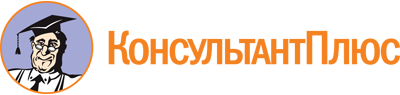 <Письмо> Роспотребнадзора от 25.05.2020 N 02/10499-2020-32
"О рекомендациях по проведению профилактических мероприятий при восстановлении деятельности медицинских организаций"
(вместе с "МР 3.1/2.1.0186-20. 3.1. Профилактика инфекционных болезней. 2.1. Коммунальная гигиена. Рекомендации по проведению профилактических мероприятий в целях предотвращения распространения новой коронавирусной инфекции (COVID-19) при восстановлении профильной деятельности медицинских организаций. Методические рекомендации")Документ предоставлен КонсультантПлюс

www.consultant.ru

Дата сохранения: 28.09.2022
 